More Than a Foot in the Door:
How Can the Non-Profit Alternative Staffing Model 
Be Used to Fill Gaps in Our Area?Friday, June 28th, 2013
 9:30-11:30am
South Seattle Community College, Georgetown Campus - Building C 9:30 - 9:40am		Welcome and Overview of the Forum (Susan Crane)9:40 - 9:55am		Alternative Staffing Organizations—History and Evolution (Sheila Maguire) 9:55 - 10:20am		Staffing Industry 101 (Teresa Peterson)10:20 - 10:30am	Break10:30 - 11:00am	Introduction to DePaul Industries (Dave Shaffer, Debbie Poulin)11:00 - 11:25am	Facilitated Q&A  11:25 - 11:30am	Wrap Up 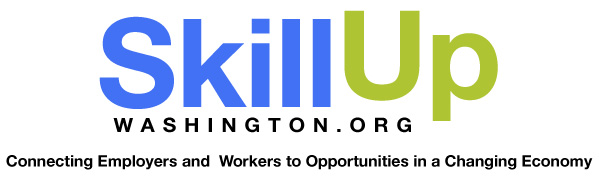 